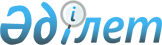 О внесении изменений в решение маслихата от 24 декабря 2014 года № 87 "О бюджете Денисовского района на 2015-2017 годы"Решение маслихата Денисовского района Костанайской области от 17 августа 2015 года № 83. Зарегистрировано Департаментом юстиции Костанайской области 21 августа 2015 года № 5820

      В соответствии со статьями 106, 109 Бюджетного кодекса Республики Казахстан от 4 декабря 2008 года, с подпунктом 1) пункта 1 статьи 6 Закона Республики Казахстан от 23 января 2001 года "О местном государственном управлении и самоуправлении в Республике Казахстан", Денисовский районный маслихат РЕШИЛ:



      1. Внести в решение маслихата от 24 декабря 2014 года № 87 "О бюджете Денисовского района на 2015-2017 годы" (зарегистрировано в Реестре государственной регистрации нормативных правовых актов под № 5274, опубликовано 21 января 2015 года в информационно-правовой системе "Әділет") следующие изменения:



      пункт 1 изложить в новой редакции:

      "1. Утвердить бюджет Денисовского района на 2015 - 2017 годы согласно приложениям 1, 2, 3 и 4 соответственно, в том числе на 2015 год в следующих объемах:

      1) доходы – 2 799 734,8 тысячи тенге, в том числе по:

      налоговым поступлениям – 589 106,0 тысяч тенге;

      неналоговым поступлениям – 4 215,0 тысяч тенге;

      поступлениям от продажи основного капитала – 3 116,0 тысяч тенге;

      поступлениям трансфертов – 2 203 297,8 тысяч тенге;

      2) затраты – 2 802 715,7 тысяч тенге;

      3) чистое бюджетное кредитование – 28 961,0 тысяча тенге, в том числе:

      бюджетные кредиты – 38 568,0 тысяч тенге;

      погашение бюджетных кредитов – 9 607,0 тысяч тенге;

      4) сальдо по операциям с финансовыми активами – 0,0 тысяч тенге, в том числе:

      приобретение финансовых активов – 0,0 тысяч тенге;

      5) дефицит (профицит) бюджета – - 31 941,9 тысяча тенге;

      6) финансирование дефицита (использование профицита) бюджета – 31 941,9 тысяча тенге.";



      пункт 3 указанного решения изложить в новой редакции:

      "3. Учесть, что в бюджете района на 2015 год предусмотрено поступление целевых текущих трансфертов из областного бюджета, в том числе на:

      1) обследование психического здоровья детей и подростков и оказание психолого-медико-педагогической консультативной помощи населению;

      2) выплату единовременных денежных средств казахстанским гражданам, усыновившим (удочерившим) ребенка (детей)-сироту и ребенка (детей), оставшегося без попечения родителей;

      3) содержание ребенка (детей), переданного патронатным воспитателям в связи с передачей функций по оплате труда патронатным воспитателям путем перечисления денежных средств на его текущий счет на уровень района;

      4) зимнее содержание автомобильных дорог районного значения;

      5) развитие сельских населенных пунктов в рамках Дорожной карты занятости 2020;

      6) увеличение размера социальной помощи на бытовые нужды участникам и инвалидам Великой Отечественной Войны с 6 до 10 месячных расчетных показателей;

      7) приобретение и доставку учебного пособия "Подарок первокласснику от Президента Республики Казахстан "Менің Отаным – Қазақстан. Моя родина – Казахстан.".



      Приложение 1, 4 к указанному решению изложить в новой редакции согласно приложениям 1, 2 к настоящему решению.



      2. Настоящее решение вводится в действие с 1 января 2015 года.      Председатель внеочередной

      сессии районного маслихата                 А. Мурзабаев      Секретарь Денисовского

      районного маслихата                        А. Мурзабаев      СОГЛАСОВАНО      Руководитель государственного

      учреждения "Отдел экономики

      и финансов акимата Денисовского района"

      _______________ Рахметова С.Ф.

      17 августа 2015 год

Приложение 1        

к решению маслихата     

от 17 августа 2015 года  

№ 83            Приложение 1        

к решению маслихата     

от 24 декабря 2014 года  

№ 87             Бюджет Денисовского района на 2015 год

Приложение 2       

к решению маслихата    

от 17 августа 2015 года  

№ 83           Приложение 4        

к решению маслихата    

от 24 декабря 2014 года  

№ 87             Перечень бюджетных программ аппаратов акима поселка, села, сельского округа на 2015 год
					© 2012. РГП на ПХВ «Институт законодательства и правовой информации Республики Казахстан» Министерства юстиции Республики Казахстан
				КатегорияКатегорияКатегорияКатегорияКатегорияСумма,

тысяч тенгеКлассКлассКлассСумма,

тысяч тенгеПодклассПодклассСумма,

тысяч тенгеНаименованиеСумма,

тысяч тенгеД о х о д ы2799734,81Налоговые поступления589106,011Подоходный налог228396,0112Индивидуальный подоходный налог228396,013Социальный налог146990,0131Социальный налог146990,014Налоги на собственность159964,0141Налоги на имущество116910,0143Земельный налог8586,0144Налог на транспортные средства30268,0145Единый земельный налог4200,015Внутренние налоги на товары, работы и услуги52001,0152Акцизы1771,0153Поступления за использование природных и других ресурсов41322,0154Сборы за ведение предпринимательской и профессиональной деятельности8874,0155Налог на игорный бизнес34,018Обязательные платежи, взимаемые за совершение юридически значимых действий и (или) выдачу документов уполномоченными на то государственными органами или должностными лицами1755,0181Государственная пошлина1755,02Неналоговые поступления4215,021Доходы от государственной собственности1268,0215Доходы от аренды имущества, находящегося в государственной собственности1268,026Прочие неналоговые поступления2947,0261Прочие неналоговые поступления2947,03Поступления от продажи основного капитала3116,031Продажа государственного имущества, закрепленного за государственными учреждениями1584,0311Продажа государственного имущества, закрепленного за государственными учреждениями1584,033Продажа земли и нематериальных активов1532,0331Продажа земли990,0332Продажа нематериальных активов542,04Поступления трансфертов2203297,842Трансферты из вышестоящих органов государственного управления2203297,8422Трансферты из областного бюджета2203297,8Функциональная группаФункциональная группаФункциональная группаФункциональная группаФункциональная группаСумма,

тысяч тенгеФункциональная подгруппаФункциональная подгруппаФункциональная подгруппаФункциональная подгруппаСумма,

тысяч тенгеАдминистратор бюджетных программАдминистратор бюджетных программАдминистратор бюджетных программСумма,

тысяч тенгеБюджетная программаБюджетная программаСумма,

тысяч тенгеЗатраты2802715,701Государственные услуги общего характера234566,61Представительные, исполнительные и другие органы, выполняющие общие функции государственного управления195206,6112Аппарат маслихата района (города областного значения)14193,0001Услуги по обеспечению деятельности маслихата района (города областного значения)14193,0122Аппарат акима района (города областного значения)65412,0001Услуги по обеспечению деятельности акима района (города областного значения)63889,0003Капитальные расходы государственного органа1523,0123Аппарат акима района в городе, города районного значения, поселка, села, сельского округа115601,6001Услуги по обеспечению деятельности акима района в городе, города районного значения, поселка, села, сельского округа115601,62Финансовая деятельность1446,0459Отдел экономики и финансов района (города областного значения)1446,0010Приватизация, управление коммунальным имуществом, постприватизационная деятельность и регулирование споров, связанных с этим1446,09Прочие государственные услуги общего характера37914,0454Отдел предпринимательства и сельского хозяйства района (города областного значения)12007,2001Услуги по реализации государственной политики на местном уровне в области развития предпринимательства и сельского хозяйства12007,2458Отдел жилищно-коммунального хозяйства, пассажирского транспорта и автомобильных дорог района (города областного значения)9619,9001Услуги по реализации государственной политики на местном уровне в области жилищно-коммунального хозяйства, пассажирского транспорта и автомобильных дорог9619,9459Отдел экономики и финансов района (города областного значения)16286,9001Услуги по реализации государственной политики в области формирования и развития экономической политики, государственного планирования, исполнения бюджета и управления коммунальной собственностью района (города областного значения)16286,902Оборона3176,51Военные нужды3176,5122Аппарат акима района (города областного значения)3176,5005Мероприятия в рамках исполнения всеобщей воинской обязанности3176,504Образование1216858,31Дошкольное воспитание и обучение112984,0464Отдел образования района (города областного значения)112984,0009Обеспечение деятельности организаций дошкольного воспитания и обучения59060,0040Реализация государственного образовательного заказа в дошкольных организациях образования53924,02Начальное, основное среднее и общее среднее образование1059705,4123Аппарат акима района в городе, города районного значения, поселка, села, сельского округа702,0005Организация бесплатного подвоза учащихся до школы и обратно в сельской местности702,0464Отдел образования района (города областного значения)1036886,4003Общеобразовательное обучение1010840,4006Дополнительное образование для детей26046,0465Отдел физической культуры и спорта района (города областного значения)22117,0017Дополнительное образование для детей и юношества по спорту22117,09Прочие услуги в области образования44168,9464Отдел образования района (города областного значения)44168,9001Услуги по реализации государственной политики на местном уровне в области образования7349,0005Приобретение и доставка учебников, учебно-методических комплексов для государственных учреждений образования района (города областного значения)17938,9015Ежемесячная выплата денежных средств опекунам (попечителям) на содержание ребенка-сироты (детей-сирот), и ребенка (детей), оставшегося без попечения родителей8587,0022Выплата единовременных денежных средств казахстанским гражданам, усыновившим (удочерившим) ребенка (детей)-сироту и ребенка (детей), оставшегося без попечения родителей447,0029Обследование психического здоровья детей и подростков и оказание психолого-медико-педагогической консультативной помощи населению8991,0067Капитальные расходы подведомственных государственных учреждений и организаций856,006Социальная помощь и социальное обеспечение96427,21Социальное обеспечение4901,0464Отдел образования района (города областного значения)4901,0030Содержание ребенка (детей), переданного патронатным воспитателям4901,02Социальная помощь65325,6451Отдел занятости и социальных программ района (города областного значения)65325,6002Программа занятости6857,0005Государственная адресная социальная помощь1160,0006Оказание жилищной помощи880,0007Социальная помощь отдельным категориям нуждающихся граждан по решениям местных представительных органов17743,6010Материальное обеспечение детей-инвалидов, воспитывающихся и обучающихся на дому734,0014Оказание социальной помощи нуждающимся гражданам на дому14534,0016Государственные пособия на детей до 18 лет15025,0017Обеспечение нуждающихся инвалидов обязательными гигиеническими средствами и предоставление услуг специалистами жестового языка, индивидуальными помощниками в соответствии с индивидуальной программой реабилитации инвалида1645,0052Проведение мероприятий, посвященных семидесятилетию Победы в Великой Отечественной войне6747,09Прочие услуги в области социальной помощи и социального обеспечения26200,6451Отдел занятости и социальных программ района (города областного значения)26200,6001Услуги по реализации государственной политики на местном уровне в области обеспечения занятости и реализации социальных программ для населения16643,6011Оплата услуг по зачислению, выплате и доставке пособий и других социальных выплат429,0050Реализация Плана мероприятий по обеспечению прав и улучшению качества жизни инвалидов9128,007Жилищно-коммунальное хозяйство949016,51Жилищное хозяйство11427,2458Отдел жилищно-коммунального хозяйства, пассажирского транспорта и автомобильных дорог района (города областного значения)1825,2003Организация сохранения государственного жилищного фонда1600,2005Снос аварийного и ветхого жилья225,0464Отдел образования района (города областного значения)9602,0026Ремонт объектов в рамках развития городов и сельских населенных пунктов по Дорожной карте занятости 20209602,02Коммунальное хозяйство896612,3466Отдел архитектуры, градостроительства и строительства района (города областного значения)896612,3006Развитие системы водоснабжения и водоотведения545778,0058Развитие системы водоснабжения и водоотведения в сельских населенных пунктах350834,33Благоустройство населенных пунктов40977,0123Аппарат акима района в городе, города районного значения, поселка, села, сельского округа40486,0008Освещение улиц населенных пунктов20369,0011Благоустройство и озеленение населенных пунктов20117,0458Отдел жилищно-коммунального хозяйства, пассажирского транспорта и автомобильных дорог района (города областного значения)491,0016Обеспечение санитарии населенных пунктов491,008Культура, спорт, туризм и информационное пространство116226,91Деятельность в области культуры35986,0455Отдел культуры и развития языков района (города областного значения)35986,0003Поддержка культурно-досуговой работы35986,02Спорт22308,4465Отдел физической культуры и спорта района (города областного значения)22308,4001Услуги по реализации государственной политики на местном уровне в сфере физической культуры и спорта5186,8005Развитие массового спорта и национальных видов спорта10938,6006Проведение спортивных соревнований на районном (города областного значения) уровне904,0007Подготовка и участие членов сборных команд района (города областного значения) по различным видам спорта на областных спортивных соревнованиях3699,0032Капитальные расходы подведомственных государственных учреждений и организаций1580,03Информационное пространство39715,8455Отдел культуры и развития языков района (города областного значения)37457,8006Функционирование районных (городских) библиотек32737,1007Развитие государственного языка и других языков народа Казахстана4720,7456Отдел внутренней политики района (города областного значения)2258,0002Услуги по проведению государственной информационной политики2258,09Прочие услуги по организации культуры, спорта, туризма и информационного пространства18216,7455Отдел культуры и развития языков района (города областного значения)10319,7001Услуги по реализации государственной политики на местном уровне в области развития языков и культуры7068,7032Капитальные расходы подведомственных государственных учреждений и организаций3251,0456Отдел внутренней политики района (города областного значения)7897,0001Услуги по реализации государственной политики на местном уровне в области информации, укрепления государственности и формирования социального оптимизма граждан5948,0003Реализация мероприятий в сфере молодежной политики1949,009Топливно-энергетический комплекс и недропользование17693,59Прочие услуги в области топливно-энергетического комплекса и недропользования17693,5466Отдел архитектуры, градостроительства и строительства района (города областного значения)17693,5009Развитие теплоэнергетической системы17693,510Сельское, водное, лесное, рыбное хозяйство, особо охраняемые природные территории, охрана окружающей среды и животного мира, земельные отношения89082,11Сельское хозяйство24723,1459Отдел экономики и финансов района (города областного значения)11693,0099Реализация мер по оказанию социальной поддержки специалистов11693,0473Отдел ветеринарии района (города областного значения)13030,1001Услуги по реализации государственной политики на местном уровне в сфере ветеринарии7560,1006Организация санитарного убоя больных животных5270,0007Организация отлова и уничтожения бродячих собак и кошек200,06Земельные отношения7046,0463Отдел земельных отношений района (города областного значения)7046,0001Услуги по реализации государственной политики в области регулирования земельных отношений на территории района (города областного значения)6751,0004Организация работ по зонированию земель295,09Прочие услуги в области сельского, водного, лесного, рыбного хозяйства, охраны окружающей среды и земельных отношений57313,0473Отдел ветеринарии района (города областного значения)57313,0011Проведение противоэпизоотических мероприятий57313,011Промышленность, архитектурная, градостроительная и строительная деятельность10379,12Архитектурная, градостроительная и строительная деятельность10379,1466Отдел архитектуры, градостроительства и строительства района (города областного значения)10379,1001Услуги по реализации государственной политики в области строительства, улучшения архитектурного облика городов, районов и населенных пунктов области и обеспечению рационального и эффективного градостроительного освоения территории района (города областного значения)10079,1015Капитальные расходы государственного органа300,012Транспорт и коммуникации16856,01Автомобильный транспорт16856,0123Аппарат акима района в городе, города районного значения, поселка, села, сельского округа7315,0013Обеспечение функционирования автомобильных дорог в городах районного значения, поселках, селах, сельских округах7315,0458Отдел жилищно-коммунального хозяйства, пассажирского транспорта и автомобильных дорог района (города областного значения)9541,0023Обеспечение функционирования автомобильных дорог9541,013Прочие29698,43Поддержка предпринимательской деятельности и защита конкуренции66,0454Отдел предпринимательства и сельского хозяйства района (города областного значения)66,0006Поддержка предпринимательской деятельности66,09Прочие29632,4123Аппарат акима района в городе, города районного значения, поселка, села, сельского округа4052,4040Реализация мер по содействию экономическому развитию регионов в рамках Программы "Развитие регионов"4052,4464Отдел образования района (города областного значения)25580,0041Реализация мер по содействию экономическому развитию регионов в рамках Программы "Развитие регионов"25580,014Обслуживание долга14,61Обслуживание долга14,6459Отдел экономики и финансов района (города областного значения)14,6021Обслуживание долга местных исполнительных органов по выплате вознаграждений и иных платежей по займам из областного бюджета14,615Трансферты22720,01Трансферты22720,0459Отдел экономики и финансов района (города областного значения)22720,0006Возврат неиспользованных (недоиспользованных) целевых трансфертов135,7016Возврат использованных не по целевому назначению целевых трансфертов22386,3051Трансферты органам местного самоуправления198,0IIIЧистое бюджетное кредитование28961,0Бюджетные кредиты38568,010Сельское, водное, лесное, рыбное хозяйство, особо охраняемые природные территории, охрана окружающей среды и животного мира, земельные отношения38568,01Сельское хозяйство38568,0459Отдел экономики и финансов района (города областного значения)38568,0018Бюджетные кредиты для реализации мер социальной поддержки специалистов38568,0КатегорияКатегорияКатегорияКатегорияКатегорияСумма,

тысяч тенгеКлассКлассКлассКлассСумма,

тысяч тенгеПодклассПодклассПодклассСумма,

тысяч тенгеНаименованиеСумма,

тысяч тенге5Погашение бюджетных кредитов9607,01Погашение бюджетных кредитов9607,01Погашение бюджетных кредитов, выданных из государственного бюджета9607,013Погашение бюджетных кредитов, выданных из местного бюджета физическим лицам9607,0IVСальдо по операциям с финансовыми активами0,0Приобретение финансовых активов0,0VДефицит (профицит) бюджета-31941,9VIФинансирование дефицита (использование профицита) бюджета31941,9Функциональная группаФункциональная группаФункциональная группаФункциональная группаФункциональная группаСумма,

тысяч тенгеФункциональная подгруппаФункциональная подгруппаФункциональная подгруппаФункциональная подгруппаСумма,

тысяч тенгеАдминистратор бюджетных программАдминистратор бюджетных программАдминистратор бюджетных программСумма,

тысяч тенгеБюджетная программаБюджетная программаСумма,

тысяч тенгеНаименованиеНаименованиеСумма,

тысяч тенгеГосударственное учреждение "Аппарат акима Денисовского сельского округа"68773,401Государственные услуги общего характера18014,01Представительные, исполнительные и другие органы, выполняющие общие функции государственного управления18014,0123Аппарат акима района в городе, города районного значения, поселка, села, сельского округа18014,0001Услуги по обеспечению деятельности акима района в городе, города районного значения, поселка, села, сельского округа18014,004Образование262,02Начальное, основное среднее и общее среднее образование262,0123Аппарат акима района в городе, города районного значения, поселка, села, сельского округа262,0005Организация бесплатного подвоза учащихся до школы и обратно в сельской местности262,007Жилищно-коммунальное хозяйство39130,03Благоустройство населенных пунктов39130,0123Аппарат акима района в городе, города районного значения, поселка, села, сельского округа39130,0008Освещение улиц населенных пунктов19013,0011Благоустройство и озеленение населенных пунктов20117,012Транспорт и коммуникации7315,01Автомобильный транспорт7315,0123Аппарат акима района в городе, города районного значения, поселка, села, сельского округа7315,0013Обеспечение функционирования автомобильных дорог в городах районного значения, поселках, селах, сельских округах7315,013Прочие4052,49Прочие4052,4123Аппарат акима района в городе, города районного значения, поселка, села, сельского округа4052,4040Реализация мер по содействию экономическому развитию регионов в рамках Программы "Развитие регионов"4052,4Государственное учреждение "Аппарат акима Тельманского сельского округа"9592,601Государственные услуги общего характера9225,61Представительные, исполнительные и другие органы, выполняющие общие функции государственного управления9225,6123Аппарат акима района в городе, города районного значения, поселка, села, сельского округа9225,6001Услуги по обеспечению деятельности акима района в городе, города районного значения, поселка, села, сельского округа9225,607Жилищно-коммунальное хозяйство367,03Благоустройство населенных пунктов367,0123Аппарат акима района в городе, города районного значения, поселка, села, сельского округа 367,0008Освещение улиц населенных пунктов367,0Государственное учреждение "Аппарат акима Приреченского сельского округа"7586,101Государственные услуги общего характера7146,11Представительные, исполнительные и другие органы, выполняющие общие функции государственного управления7146,1123Аппарат акима района в городе, города районного значения, поселка, села, сельского округа7146,1001Услуги по обеспечению деятельности акима района в городе, города районного значения, поселка, села, сельского округа7146,104Образование440,02Начальное, основное среднее и общее среднее образование440,0123Аппарат акима района в городе, города районного значения, поселка, села, сельского округа440,0005Организация бесплатного подвоза учащихся до школы и обратно в сельской местности440,0Государственное учреждение "Аппарат акима Архангельского сельского округа"6890,001Государственные услуги общего характера6890,01Представительные, исполнительные и другие органы, выполняющие общие функции государственного управления6890,0123Аппарат акима района в городе, города районного значения, поселка, села, сельского округа6890,0001Услуги по обеспечению деятельности акима района в городе, города районного значения, поселка, села, сельского округа6890,0Государственное учреждение "Аппарат акима Аршалинского сельского округа"7306,201Государственные услуги общего характера7163,21Представительные, исполнительные и другие органы, выполняющие общие функции государственного управления7163,2123Аппарат акима района в городе, города районного значения, поселка, села, сельского округа7163,2001Услуги по обеспечению деятельности акима района в городе, города районного значения, поселка, села, сельского округа7163,207Жилищно-коммунальное хозяйство143,03Благоустройство населенных пунктов143,0123Аппарат акима района в городе, города районного значения, поселка, села, сельского округа143,0008Освещение улиц населенных пунктов143,0Государственное учреждение "Аппарат акима Аятского сельского округа"9045,001Государственные услуги общего характера8902,01Представительные, исполнительные и другие органы, выполняющие общие функции государственного управления8902,0123Аппарат акима района в городе, города районного значения, поселка, села, сельского округа8902,0001Услуги по обеспечению деятельности акима района в городе, города районного значения, поселка, села, сельского округа8902,007Жилищно-коммунальное хозяйство143,03Благоустройство населенных пунктов143,0123Аппарат акима района в городе, города районного значения, поселка, села, сельского округа143,0008Освещение улиц населенных пунктов143,0Государственное учреждение "Аппарат акима Зааятского сельского округа"7298,801Государственные услуги общего характера7298,81Представительные, исполнительные и другие органы, выполняющие общие функции государственного управления7298,8123Аппарат акима района в городе, города районного значения, поселка, села, сельского округа7298,8001Услуги по обеспечению деятельности акима района в городе, города районного значения, поселка, села, сельского округа7298,8Государственное учреждение "Аппарат акима Комаровского сельского округа"7411,701Государственные услуги общего характера7295,71Представительные, исполнительные и другие органы, выполняющие общие функции государственного управления7295,7123Аппарат акима района в городе, города районного значения, поселка, села, сельского округа7295,7001Услуги по обеспечению деятельности акима района в городе, города районного значения, поселка, села, сельского округа7295,707Жилищно-коммунальное хозяйство116,03Благоустройство населенных пунктов116,0123Аппарат акима района в городе, города районного значения, поселка, села, сельского округа116,0008Освещение улиц населенных пунктов116,0Государственное учреждение "Аппарат акима Крымского сельского округа"6508,701Государственные услуги общего характера6508,71Представительные, исполнительные и другие органы, выполняющие общие функции государственного управления6508,7123Аппарат акима района в городе, города районного значения, поселка, села, сельского округа6508,7001Услуги по обеспечению деятельности акима района в городе, города районного значения, поселка, села, сельского округа6508,7Государственное учреждение "Аппарат акима Красноармейского сельского округа"8027,201Государственные услуги общего характера8027,21Представительные, исполнительные и другие органы, выполняющие общие функции государственного управления7884,2123Аппарат акима района в городе, города районного значения, поселка, села, сельского округа7884,2001Услуги по обеспечению деятельности акима района в городе, города районного значения, поселка, села, сельского округа7884,207Жилищно-коммунальное хозяйство143,03Благоустройство населенных пунктов143,0123Аппарат акима района в городе, города районного значения, поселка, села, сельского округа 143,0008Освещение улиц населенных пунктов143,0Государственное учреждение "Аппарат акима Покровского сельского округа"6976,001Государственные услуги общего характера6851,01Представительные, исполнительные и другие органы, выполняющие общие функции государственного управления6851,0123Аппарат акима района в городе, города районного значения, поселка, села, сельского округа6851,0001Услуги по обеспечению деятельности акима района в городе, города районного значения, поселка, села, сельского округа6851,007Жилищно-коммунальное хозяйство125,03Благоустройство населенных пунктов125,0123Аппарат акима района в городе, города районного значения, поселка, села, сельского округа125,0008Освещение улиц населенных пунктов125,0Государственное учреждение "Аппарат акима Свердловского сельского округа"7263,001Государственные услуги общего характера7173,01Представительные, исполнительные и другие органы, выполняющие общие функции государственного управления7173,0123Аппарат акима района в городе, города районного значения, поселка, села, сельского округа7173,0001Услуги по обеспечению деятельности акима района в городе, города районного значения, поселка, села, сельского округа7173,007Жилищно-коммунальное хозяйство90,03Благоустройство населенных пунктов90,0123Аппарат акима района в городе, города районного значения, поселка, села, сельского округа90,0008Освещение улиц населенных пунктов90,0Государственное учреждение "Аппарат акима Тобольского сельского округа"7123,001Государственные услуги общего характера7123,01Представительные, исполнительные и другие органы, выполняющие общие функции государственного управления7123,0123Аппарат акима района в городе, города районного значения, поселка, села, сельского округа7123,0001Услуги по обеспечению деятельности акима района в городе, города районного значения, поселка, села, сельского округа7123,0Государственное учреждение "Аппарат акима села Перелески"8355,301Государственные услуги общего характера8126,31Представительные, исполнительные и другие органы, выполняющие общие функции государственного управления8126,3123Аппарат акима района в городе, города районного значения, поселка, села, сельского округа8126,3001Услуги по обеспечению деятельности акима района в городе, города районного значения, поселка, села, сельского округа8126,307Жилищно-коммунальное хозяйство229,03Благоустройство населенных пунктов229,0123Аппарат акима района в городе, города районного значения, поселка, села, сельского округа 229,0008Освещение улиц населенных пунктов229,0